Oggetto: novità fiscali in materia di DURC e IVA.Con la presente circolare si trasmette la direttiva elaborata dall’Ufficio Ragioneria e Affari Fiscali, nella quale si illustrano novità fiscali in materia di DURC e IVA.       Il Direttore Generale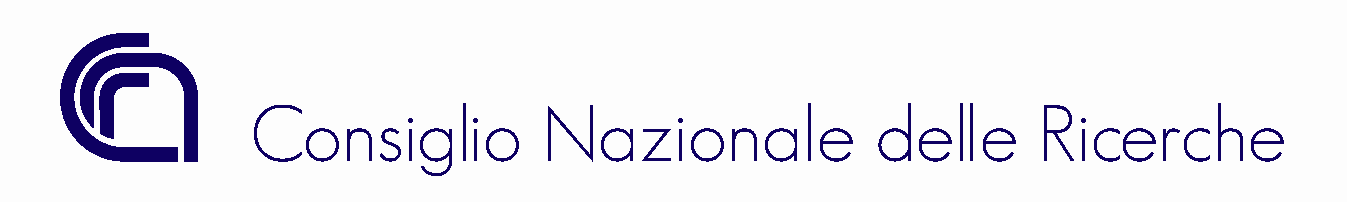 Roma, 6 aprile 2020Direzione GeneraleP.le Aldo Moro, 7 - 00185 ROMAAiDirigenti/Direttori delle Unità Organiche e Strutture del CNRLoro Sedi